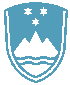 POROČILO O REDNEM INŠPEKCIJSKEM PREGLEDU NAPRAVE, KI LAHKO POVZROČIONESNAŽEVANJE OKOLJA VEČJEGA OBSEGAZavezanec: TALUM tovarna aluminija d.d. – PE Rondelice, Tovarniška cesta 102325 KidričevoNaprava / lokacija: Tovarniška cesta 10, 2325 KidričevoDatum pregleda: 21. 8. 2019Okoljevarstveno dovoljenje (OVD) številka:35406-18/2015-4, z dne 15. 5. 2015 in 35406-61/2014-10, z dne 19. 3. 2015Usklajenost z OVD:DAZaključki / naslednje aktivnosti:Naprava ne obremenjuje okolja prekomerno.